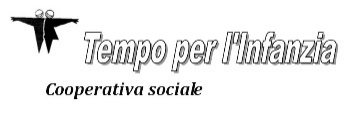 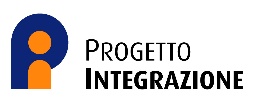 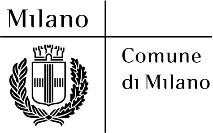 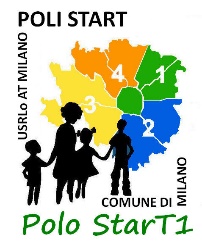 LABORATORIO“TI RACCONTO LA MIA LINGUA: ALLA SCOPERTA DEI SUONI DELLE LINGUE DEL MONDO”Una proposta dello Sportello di Mediazione Linguistico-Culturale gestito dalla Cooperativa Progetto IntegrazioneInviare la richiesta alla coordinatrice Irene Latuati i.latuati@progettointegrazione.it (non all’indirizzo dello Sportello Mediazione) e per conoscenza a polo.start1@gmail.com allegando il seguente modulo compilato, a partire da lunedì 13 gennaio entro lunedì 10 febbraio 2020. Milano, 								La docente richiedenteIstituto Comprensivo: Istituto Comprensivo: Istituto Comprensivo: Plesso: Plesso: Plesso: Docente richiedente: Docente richiedente: Docente richiedente: Mail di riferimento:                                                                               Mail di riferimento:                                                                               Mail di riferimento:                                                                               Numero Cell:Numero Cell:Numero Cell:Classe:                       Classe:                       Classe:                       Indicare con una crocetta la lingua scelta per il laboratorio:Indicare con una crocetta la lingua scelta per il laboratorio:Indicare con una crocetta la lingua scelta per il laboratorio:AraboCineseBengaleseSpagnoloTagalogData proposta per il Laboratorio:Data proposta per il Laboratorio:Data proposta per il Laboratorio:Ora: Ora: Ora: Aula:Aula:Aula: